SRM VALLIAMMAI ENGINEERING COLLEGE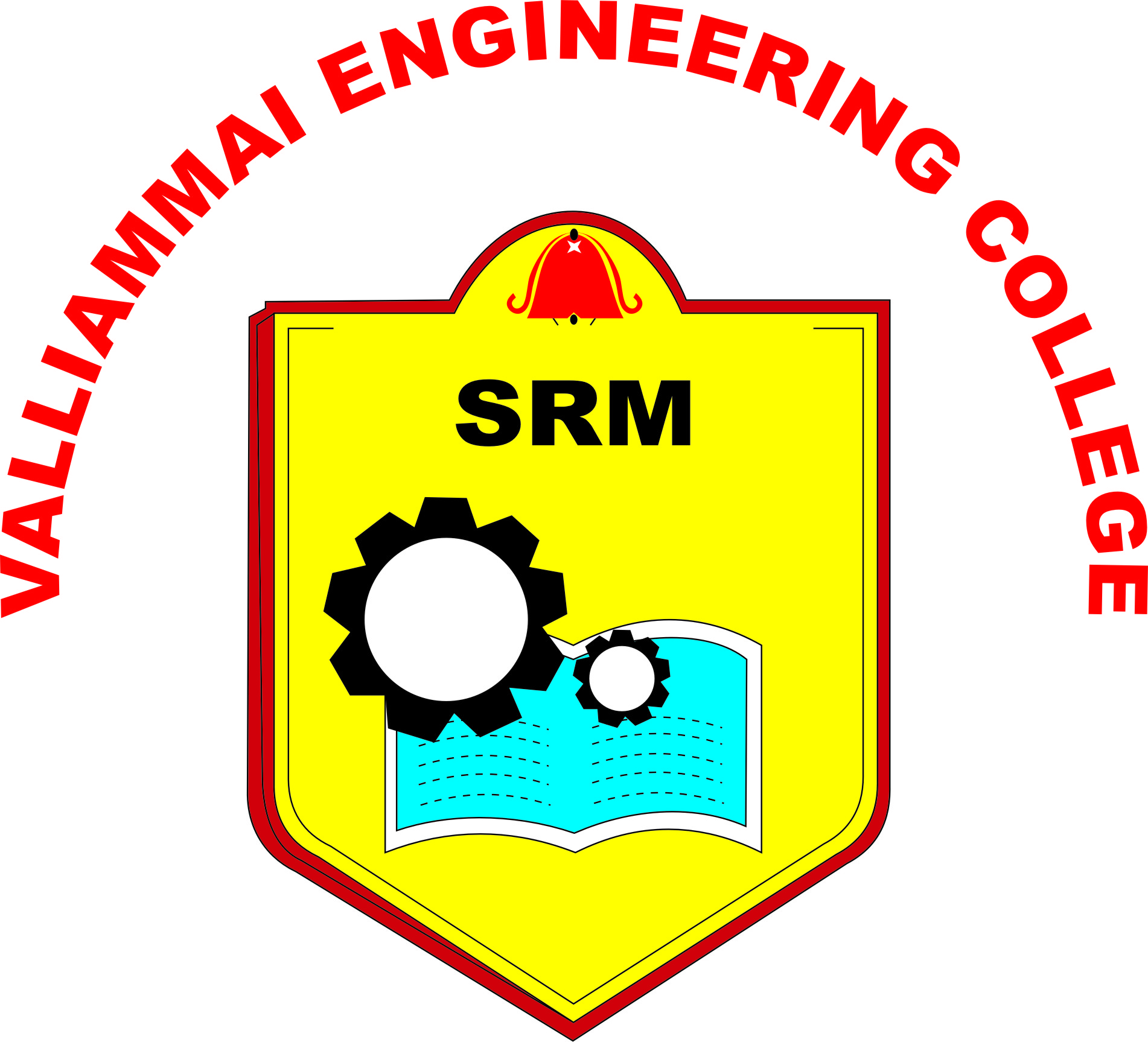 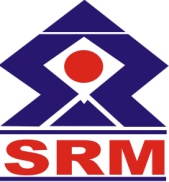 (An Autonomous Institution)SRM Nagar, Kattankulathur – 603 203.BIO – DATA (NTS) Application for the Post of ________________________________________ 1. Name (Capital letters)	:2. Father’s Name		:3. Address			:4. Telephone/Mobile		:	 5. Email:					6. Date of Birth		:7. Community (Caste)		:				Nationality:8. Qualification (attach Xerox Copies):9. Experience (attach Xerox Copies):		10. Salary Last Drawn (Rs.)		:				Salary Expected (Rs.):	11. Proficiency in Computer Skills	: 12. Minimum time to join		:13. Other remarks (if any)		: I declare that the above information are correct to the best of my knowledge and supported by the certificates available with me.    Date:                                                                                 		Signature of Candidate Encl: 1. Recent Bio Data2. Educational Certificates 3. Experience Certificate if available Selection Committee Remarks:Designation:				 Basic Pay: ______________ Gross Salary: ______________1.			        2.			    	 3.			            4.Sl.No.Name of the Diploma /ITI/ Degreewith specializationBranch & CollegeYear of PassingUniversityClass% of Marks12345Sl.No.InstitutionPost HeldPeriodPeriodTotalTotalPay ScaleNature of DutiesSl.No.InstitutionPost HeldFromToYearsMonthsSalaryNature of Duties12345678